2013年1月18至21日Malaysia International Jewelry Fair
马来西亚、吉隆坡
主办机构: Elite Expo Sdn Bhd
电邮:exhibition@elite.com.my      网站:www.elite.com.my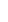 2013年1月19至24日Vicenzaoro Winter 
意大利、维琴塞
主办机构: Fiera di Vicenza
电邮:info@vicenzafiera.it      网站:www.vicenzaoro.org2013年1月19至21日Jewelers International Showcase
美国、迈阿密
主办机构: Jewelers International Showcase Inc
电邮:jisshow@aol.com      网站:www.jisshow.com2013年1月23至26日International Jewellery Tokyo
日本、东京
主办机构: Reed Exhibitions Japan Ltd
电邮:ijt-eng@reedexpo.co.jp      网站:www.ijt.jpInternational Jewellery Tokyo
日本、东京
主办机构: Reed Exhibitions Japan Ltd
电邮:ijt-eng@reedexpo.co.jp      网站:www.ijt.jp2013年2月2至4日JAA Melbourne Jewellery Fair 
澳洲、墨尔本
主办机构: Expertise Events
电邮:jewelleryfair@expertiseevents.com.au      网站:www.jewelleryfair.com.au2013年2月3至7日伯明翰春季国际博览会 2013
英国,伯明翰
主办机构: Top Right Group
电话:+44 (0)20 7728 4267      传真:+44 (0)20 7728 4200
电邮:visit@springfair.com      网站:http://www.springfair.com/2013年2月5至10日AGTA GemFair Tucson
美国、土孙
主办机构: American Gem Trade Association
电邮:info@agta.org      网站:www.agta.org2013年2月6至10日Junwex Petersbury 
俄罗斯、圣彼得堡
主办机构: Restec Junwex Media-Holding
电邮:secure@restec.ru      网站:www.rjexpert.ruJunwex Petersbury 
俄罗斯、圣彼得堡
主办机构: Restec Junwex Media-Holding
电邮:secure@restec.ru      网站:www.rjexpert.ruJunwex Petersbury 
俄罗斯、圣彼得堡
主办机构: Restec Junwex Media-Holding
电邮:secure@restec.ru      网站:www.rjexpert.ru2013年2月26日至3月1日2013年2月26日至3月1日中国 (深圳) 国际黄金珠宝玉石展览会
中国、深圳 
主办机构: UBM Asia Ltd
电邮:salescjgf-hk@ubm.com      网站:www.jewellerynetasia.com2013年3月5至9日香港国际珠宝展
中国、香港 
主办机构: Hong Kong Trade Development Council
电邮:exhibitions@tdc.org.hk      网站:www.hkjewellery.com2013年3月17至18日JAA Brisbane Jewellery Fair 
澳洲、布里斯班
主办机构: Expertise Events
电邮:jewelleryfair@expertiseevents.com.au      网站:www.jewelleryfair.com.au2013年3月17至18日JAA Brisbane Jewellery Fair 
澳洲、布里斯班
主办机构: Expertise Events
电邮:jewelleryfair@expertiseevents.com.au      网站:www.jewelleryfair.com.au2013年3月21至24日Istanbul Jewelry Show 
土耳其、伊斯坦堡
主办机构: UBM Rotaforte International Fairs Inc
电邮:info@rotaforte.com      网站:www.rotaforte.comIstanbul Jewelry Show 
土耳其、伊斯坦堡
主办机构: UBM Rotaforte International Fairs Inc
电邮:info@rotaforte.com      网站:www.rotaforte.comIstanbul Jewelry Show 
土耳其、伊斯坦堡
主办机构: UBM Rotaforte International Fairs Inc
电邮:info@rotaforte.com      网站:www.rotaforte.com2013年4月2至6日2013年4月2至6日MidEast Watch & Jewellery Show 
亚联酋、沙迦
主办机构: Expo Centre Sharjah UAE
电邮:info@expo-centre.ae      网站:www.mideastjewellery.com2013年4月6至8日Jewelers International Showcase
美国、迈阿密
主办机构: Jewelers International Showcase Inc
电邮:jisshow@aol.com      网站:www.jisshow.com2013年4月18至21日Korea International Jewelry & Watch Fair
韩国、首尔
主办机构: Korea International Trade Association
电邮:Jewelfair@kita.net      网站:www.jewelfair.com2013年4月25日至5月2日Baselworld 
瑞士、巴塞尔
主办机构: MCH Basel Exhibition Ltd
电邮:info@baselworld.com      网站:www.baselshow.comBaselworld 
瑞士、巴塞尔
主办机构: MCH Basel Exhibition Ltd
电邮:info@baselworld.com      网站:www.baselshow.comBaselworld 
瑞士、巴塞尔
主办机构: MCH Basel Exhibition Ltd
电邮:info@baselworld.com      网站:www.baselshow.com2013年4月25日至5月2日2013年4月25日至5月2日Baselworld 
瑞士、巴塞尔
主办机构: MCH Basel Exhibition Ltd
电邮:info@baselworld.com      网站:www.baselshow.com2013年5月10至13日上海国际珠宝首饰展览会
上海 浦东 上海世博展览馆
主办机构: 中国珠宝玉石行业协会
电邮: gac@jewellery.org.cn     网站 : http://www.jewellery.org.cn/2013年5月18至22日Vicenzaoro Spring 
意大利、维琴塞
主办机构: Fiera di Vicenza
电邮:info@vicenzafiera.it      摊位位置 : www.vicenzaoro.org2013年5月22至24日International Jewellery Kobe
日本、神户
主办机构: Reed Exhibitions Japan Ltd
电邮:ijk-eng@reedexpo.co.jp      网站:http://www.ijk-fair.jp2013年5月27至30日G.L.D.A. Las Vegas Gem & Jewelry Show
美国、拉斯韦加斯
主办机构: G.L.D.A. Inc
电邮:info@glda.com      网站:www.glda.com2013年5月30日至6月3日New Russian Style
俄罗斯、莫斯科
主办机构: Restec Junwex Media-Holding
电邮:secure@restec.ru      网站:www.rjexpert.ru2013年5月30日至6月3日AGTA GemFair Las Vegas
美国、拉斯韦加斯 
主办机构: American Gem Trade Association
电邮:info@agta.org      网站:www.agta.org2013年5月31日至6月3日The JCK show ~ Las Vegas
美国、拉斯韦加斯
主办机构: Reed Exhibition Companies
电邮:inquiry@jck.reedexpo.com      网站:www.jckgroup.comThe JCK show ~ Las Vegas
美国、拉斯韦加斯
主办机构: Reed Exhibition Companies
电邮:inquiry@jck.reedexpo.com      网站:www.jckgroup.comThe JCK show ~ Las Vegas
美国、拉斯韦加斯
主办机构: Reed Exhibition Companies
电邮:inquiry@jck.reedexpo.com      网站:www.jckgroup.com2013年5月30日至6月3日2013年5月30日至6月3日New Russian Style
俄罗斯、莫斯科
主办机构: Restec Junwex Media-Holding
电邮:secure@restec.ru      网站:www.rjexpert.ru2013年5月30日至6月3日AGTA GemFair Las Vegas
美国、拉斯韦加斯 
主办机构: American Gem Trade Association
电邮:info@agta.org      网站:www.agta.org2013年5月31日至6月3日The JCK show ~ Las Vegas
美国、拉斯韦加斯
主办机构: Reed Exhibition Companies
电邮:inquiry@jck.reedexpo.com      网站:www.jckgroup.com2013年6月20至23日六月香港珠宝首饰展览会
中国、香港
主办机构: UBM Asia Ltd
电邮:salesjgf-hk@ubm.com      网站:www.jewellerynetasia.com2013年9月11至17日九月香港珠宝钟表展
中国、香港
主办机构: UBM Asia Ltd
电邮:salescjw@cmpasia.com      网站:www.jewellerynetasia.com2013年10月1至5日MidEast Watch & Jewellery Show 
亚联酋、沙迦
主办机构: Expo Centre Sharjah UAE
电邮:info@expo-centre.ae      网站:www.mideastjewellery.com